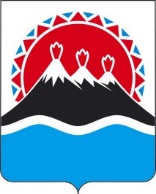 П О С Т А Н О В Л Е Н И ЕРЕГИОНАЛЬНОЙ СЛУЖБЫ ПО ТАРИФАМ И ЦЕНАМ  КАМЧАТСКОГО КРАЯ                   г. Петропавловск-КамчатскийВ соответствии с Федеральным законом от 27.07.2010 № 190-ФЗ «О теплоснабжении», постановлениями Правительства Российской Федерации от 22.10.2012 № 1075 «О ценообразовании в сфере теплоснабжения», от 05.07.2018 № 787 «О подключении (технологическом присоединении) к системам теплоснабжения, недискриминационном доступе к услугам в сфере теплоснабжения, изменении и признании утратившими силу некоторых актов Правительства Российской Федерации», приказами ФСТ России от 13.06.2013 № 760-э «Об утверждении Методических указаний по расчету регулируемых цен (тарифов) в сфере теплоснабжения», от 07.06.2013 № 163 «Об утверждении Регламента открытия дел об установлении регулируемых цен (тарифов) и отмене регулирования тарифов в сфере теплоснабжения», постановлением Правительства Камчатского края от 19.12.2008 № 424-П «Об утверждении Положения о Региональной службе по тарифам и ценам Камчатского края», протоколом Правления Региональной службы по тарифам и ценам Камчатского края от 09.09.2020 № ХХПОСТАНОВЛЯЮ:1.	Внести в постановление Региональной службы по тарифам и ценам Камчатского края от 20.12.2019 № 428 «Об утверждении ставок платы за подключение к системам теплоснабжения ПАО «Камчатскэнерго» объектов заявителей на территории Камчатского края на 2020 год» изменения, дополнив:1) частью 6 следующего содержания:«Установить на 2020 год плату за подключение к системам теплоснабжения ПАО «Камчатскэнерго» в Николаевском сельском поселении Елизовского муниципального района потребителей, тепловая нагрузка которых более 0,1 Гкал/ч и не превышает 1,5 Гкал/ч (в расчете на единицу мощности подключаемой тепловой нагрузки с дифференциацией по типам прокладки и диапазонам диаметров тепловых сетей) согласно приложению 6»;2) приложением 6, изложив в редакции согласно приложению к настоящему постановлению2.	Настоящее постановление вступает в силу со дня его официального опубликования.ПЛАТА*за подключение к системам теплоснабжения ПАО «Камчатскэнерго» в Николаевском сельском поселении Елизовского муниципального района потребителей, тепловая нагрузка которых более 0,1 Гкал/ч и не превышает 1,5 Гкал/ч (в расчете на единицу мощности подключаемой тепловой нагрузки с дифференциацией по типам прокладки и диапазонам диаметров тепловых сетей)тыс. руб./Гкал/ч без НДС».[Дата регистрации]№[Номер документа]О внесении изменений в постановление Региональной службы по тарифам и ценам Камчатского края от 20.12.2019 № 428 «Об утверждении ставок платы за подключение к системам теплоснабжения ПАО «Камчатскэнерго» объектов заявителей на территории Камчатского края на 2020 год»Руководитель[горизонтальный штамп подписи 1]И.В. ЛагуткинаПриложениек постановлению Региональной службыпо тарифам и ценам Камчатского краяот 20.12.2019 № 428«Приложение 6к постановлению Региональной службыпо тарифам и ценам Камчатского края от 09.09.2020 № ХХХ№
п/пНаименованиеЗначение123Плата за подключение объектов заявителей, подключаемая тепловая нагрузка которых не превышает 0,1 Гкал/ч, в том числе:Плата за подключение объектов заявителей, подключаемая тепловая нагрузка которых не превышает 0,1 Гкал/ч, в том числе:1Расходы на проведение мероприятий по подключению объектов заявителей (П1)1 331,182Расходы на создание (реконструкцию) тепловых сетей (за исключением создания (реконструкции) тепловых пунктов) от существующих тепловых сетей или источников тепловой энергии до точек подключения объектов заявителей, подключаемая тепловая нагрузка которых не превышает 0,1 Гкал/ч, (П2.1), в том числе:13 057,672.1Надземная (наземная) прокладка2.1.150-250 мм2.1.2251-400 мм2.1.3401-550 мм2.1.4551-700 мм2.1.5701 мм и выше2.2Подземная прокладка, в том числе:13 057,672.2.1канальная прокладка2.2.1.150-250 мм2.2.1.2251-400 мм2.2.1.3401-550 мм2.2.1.4551-700 мм2.2.1.5701 мм и выше2.2.2бесканальная прокладка13 057,672.2.2.150-250 мм13 057,672.2.2.2251-400 мм2.2.2.3401-550 мм2.2.2.4551-700 мм2.2.2.5701 мм и выше3Расходы на создание (реконструкцию) тепловых пунктов от существующих тепловых сетей или источников тепловой энергии до точек подключения объектов заявителей, подключаемая тепловая нагрузка которых не превышает 0,1 Гкал/ч (П2.2)4Налог на прибыль